Как учитывать, хранить и списывать химические реактивы в школеШкола обязана оснастить учебные кабинеты, в том числе приобрести химические реактивы для практических занятий. Из рекомендации узнаете, как учитывать, хранить и списывать химические реактивы.Как организовать контроль за оборотом химических реактивовНазначьте работника ответственным за использование химических реактивов в школе. Это может быть учитель химии. Издайте приказ, укажите в нем права и обязанности ответственного. К приказу приложите правила оборота химических реактивов в школе: как их учитывать, как расходовать, где хранить и как списывать. В качестве ориентира используйте приказ Минпроса СССР от 10.07.1987 № 127.В учетной политике школы зафиксируйте, когда ответственный должен сдавать в бухгалтерию отчеты об использовании реактивов. Например, установите, что отчеты надо сдавать в середине и конце учебного года,или укажите конкретные сроки сдачи отчетов.Как учитыватьСреди химических реактивов школы отдельно надо учитывать прекурсоры наркотических средств и психотропных веществ. В школе к таким веществам относят ацетон, перманганат калия, серную кислоту, соляную кислоту, толуол, диэтиловый эфир, уксусную кислоту. Эти реактивы входят в таблицу III прекурсоров, оборот которых в России ограничен (постановление Правительства от 30.06.1998 № 681).Поручите ответственному составить и вести журнал регистрации прекурсоров. Форму журнала возьмите из приложения к Правилам, утвержденным постановлением Правительства от 09.06.2010 № 419. Журнал надосброшюровать, пронумеровать и заверить подписью руководителя. Поставьте на журнал печать школы так, чтобы ее оттиск был и на наклейке, и на листе журнала, к которому приклеены концы шнуровки.Для каждого наименования прекурсора надо выделить отдельный разворот журнала. В журнале указывают наименования прекурсора и другое наименование вещества, под которым его приобрели. Нумерацию записей в журналах ведут в пределах календарного года в порядке возрастания номеров. Нумерацию записей в новых журналах начинают с номера, следующего за последним номером в заполненных журналах. Не использованные в текущем календарном году страницы журналов прочеркивают и не используют в следующем календарном году (п. 3, 7–9 Правил, утв. постановлением Правительства от 09.06.2010 № 419).Каждую запись ответственный должен заверить своей подписью. Если есть исправления, то их ответственный заверяет своей подписью отдельно (п. 10 и 11 Правил, утв. постановлением Правительства от 09.06.2010 № 419).Внимание: храните журнал регистрации прекурсоров в металлическом шкафу или сейфе, ключи от которого должны быть у ответственного (п. 12 Правил, утв. постановлением Правительства от 09.06.2010 № 419).Другие химические вещества можно учитывать в отдельном журнале. Законодательство не устанавливает требований к учету остальных химических реактивов в школе, поэтому их оборот надо контролировать с целью бухгалтерского учета. Утвердите форму журнала, например, тем же приказом, которым назначали ответственного. Вносить записи в журнал можно после каждого использования реактивов или по итогам отчетного периода, например, месяца.Как хранитьПоручите ответственному хранить реактивы в соответствии с их химической природой. Основной принцип хранения – при случайном смешении веществ между ними не должно быть взаимодействия или, если онопроизойдет, продукты реакции и тепловой эффект не должны представлять опасности.Все химические вещества можно разделить на восемь групп хранения (приложение 7 к Правилам, утв. приказом Минпроса СССР от 10.07.1987 № 127). Чтобы понять, какое вещество в какую группу хранения входит, используйте таблицу из приложения 8 к Правилам, утвержденным приказом Минпроса СССР от 10.07.1987 № 127. Примеры веществ и способы их хранения смотрите в таблице.Группы хранения реактивовРеактивы групп II–VI храните так, чтобы представители одной группы не находились близко с веществами другой группы хранения. Реактивы VIII группы можно разместить рядом с реактивами любой группы II–VI. Реактивы VII группы храните отдельно в сейфе или запирающемся металлическом ящике, ключи от которого должны быть у ответственного.Внимание: химические вещества, которые относятся к прекурсорам, храните так, чтобы ни у кого, кроме ответственного, не было к ним доступа (абз. 4 п. 4 ст. 30 Федерального закона от 08.01.1998 № 3-ФЗ).Например, поместите прекурсоры в сейф или запирающийся металлический шкаф. Ключи от шкафа должны быть у ответственного.Все реактивы храните в первичной таре в лаборантской. В кабинете можно оставить вещества VIII группы хранения и растворы для предстоящих лабораторных или практических работ. В таком случае их надо поместить в запертый шкаф. Ключи от шкафов должны быть у ответственного (п. 3.3 Правил, утв. приказом Минпроса СССР от 10.07.1987 № 127).Если у реактива или раствора есть огнеопасные, ядовитые и взрывоопасные свойства, ответственный наносит на тару дополнительную этикетку с надписью об опасности (п. 3.4 Правил, утв. приказом Минпроса СССР от 10.07.1987 № 127).Как маркировать опасные веществаВнимание: не храните реактивы и растворы в таре без этикеток или с надписями на ней, сделанными карандашом по стеклу.Если этикетка утеряна, а идентифицировать содержимое нельзя, уничтожьте реактив (п. 3.5 Правил, утв. приказом Минпроса СССР от 10.07.1987 № 127).Как списыватьСписывайте химические реактивы, когда истек срок их хранения. Срок хранения можно узнать из сопроводительной документации к товару или из ГОСТа или ТУ реактива.Пример ГОСТов химических реактивов и их сроков храненияСписывать химические реактивы может комиссия по поступлению и выбытию активов. Она оформляет списание актом по форме ОКУД 0504230. После этого организуйте уничтожение химических реактивов. Чтобы нейтрализовать и утилизировать вещества собственными силами, используйте порядок из приложения 9 к Правилам, утвержденным приказом Минпроса СССР от 10.07.1987 № 127. По итогам утилизации ответственный составляет акт об уничтожении химических реактивов. Храните этот акт в течение 10 лет – по аналогии с актом об уничтожении, который составляет комиссия МВД (п. 10 Правил, утв. постановлением Правительства от 22.03.2001 № 221).Если химические реактивы относятся к опасным отходам, то утилизировать их может только специальная организация, которая имеет на это лицензию (ст. 9 Федерального закона от 24.06.1998 № 89-ФЗ). Чтобы узнать, к какому классу относятся отходы, составьте паспорт отхода. Например, фенол, хлороформ, серную кислоту, селен, сероводород, барий, формальдегид, нитриты, мышьяк, молибден могут отнести ко II классу опасности. Если химический реактив отнесут к классам отходов с I по IV, то заключите договор на утилизацию отходов с организацией, которая имеет лицензию на работу с таким классом отхода.Внимание: если школа будет неправильно утилизировать химические реактивы, то проверяющие привлекут ее и ее работников к административной ответственности по статье 8.2 КоАП.Представители Роспотребнадзора могут оштрафовать:должностных лиц – на сумму от 10 тыс. до 30 тыс. руб.;школу – от 100 тыс. до 250 тыс. руб.
«Как учитывать, хранить и списывать химические реактивы в школе». А.В. Данова, В.Е. Ярцева
© Материал из Справочной системы «Образование».
Подробнее: https://vip.1obraz.ru/#/document/16/40613/bssPhr1/?of=copy-86ea984077Номер группыОбщие свойства веществ группыПримеры веществУсловия храненияIВзрывчатые веществаТротил, гексоген, нитрат аммония, нитроглицеринЗапрещено вносить в школуIIВыделяют при взаимодействии с водой легковоспламеняющиеся газыЛитий, натрий, кальций металлический, карбид кальцияВ лаборантской в шкафу под замком или вместе с ЛВЖIIIСамовозгораются на воздухе при неправильном храненииМетилнатрий, триметилалюминий, силан, дифосфинНе хранят в школеIVЛегковоспламеняющиеся жидкости (ЛВЖ)Диэтиловый эфир, ацетон, бензол, спирт этиловый, толуол, циклогексан, изобутиловый спиртВ лаборантской в металлическом ящике или в специальной укладкеVЛегковоспламеняющиеся твердые веществаСера черенковая, фосфор красныйВ лаборантской в шкафу под замкомVIВоспламеняющие (окисляющие) веществаКалия перманганат, азотная кислота (плотность 1,42), нитраты калия, натрияВ лаборантской в шкафу, отдельно от IV и V группVIIПовышенной физиологической активностиБром, йод, гидроксиды калия, кальция, натрия, оксид кальция и свинца, дихромат аммония, нитрат и хлорид барияВ лаборантской в сейфе или запирающемся металлическом ящикеVIIIМалоопасные вещества и практически безопасныеНатрия хлорид, сахароза, мел, борная кислота, магния сульфат, кальция сульфатВ классе в запирающихся шкафах или в лаборантской в шкафахОпасное свойствоНадписьЦвет этикеткиОгнеопасное«Огнеопасно»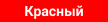 Ядовитое«Яд»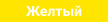 Взрывоопасное«Взрывоопасно»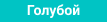 Взрывоопасное«Беречь от воды»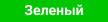 Химический реактивГОСТГарантийный срок храненияСерная кислотаГОСТ 4204-77 (СТ СЭВ 3856-82)Три года со дня изготовленияМедь сернокислаяГОСТ 4165-78Два года со дня изготовленияКалий йодистыйГОСТ 4232-74Три года со дня изготовленияСоляная кислота синтетическая техническаяГОСТ 857-95Срок хранения не ограниченСоляная кислота особой чистотыГОСТ 14261-77Один год со дня изготовленияПерманганат калия (калий марганцовокислый технический)ГОСТ 5777-84Один год со дня изготовленияАммиак водныйГОСТ 3760-79Один год со дня изготовления